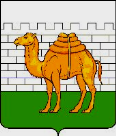 Комитет по делам образования города Челябинска  Муниципальное бюджетное общеобразовательное учреждение   
«Гимназия № 48 им. Н.Островского г. Челябинска»  ________________________________________________________________________________________________________________________________________________________________________________  
454007, г. Челябинск, пр. Ленина, 13, тел/факс. (351) 225-48-96, E-mail: chel.gimn48@yandex.ru  ИНН 7452019747, КПП 745201001, БИК 047501001  Реквизиты МБОУ «Гимназия № 48 г.Челябинска»  Полное наименование учреждения:  Муниципальное бюджетное общеобразовательное учреждение  «Гимназия № 48 им. Н.Островского г. Челябинска»  Сокращенное наименование:  МБОУ «Гимназия № 48 г.Челябинска»   Адрес:           454007, г. Челябинск, пр. Ленина, 13.  Тел/факс:         (351) 225-48-96,  E-mail:   chel.gimn48@yandex.ru  ИНН           7452019747  ОГРН         1027403776267  КПП           745201001  ОКОГУ      4210007  ОКПО         36921365  ОКАТО      75401380000  ОКВЭД       85.14  ОКОПФ      75403   ОКФС         14  ОКТМО      75701380000  л/с                2047306130Н в Комитете финансов города ЧелябинскаКазначейский счет   03234643757010006900Банк получателя     ОТДЕЛЕНИЕ ЧЕЛЯБИНСК БАНКА РОССИИ// УФК по Челябинской области г. ЧелябинскЕКС              40102810645370000062     БИК ТОФК  017501500Директор МБОУ «Гимназия № 48 г.Челябинска»               Кускова Елена Викторовна   действует на основании Устава  Главный бухгалтер    Омегова Ирина Александровна тел. 225-46-18  Зам. по АХР                Шимко Сергей Григорьевич тел. 225-48-96                                     для ДоговоровМБОУ «Гимназия №48 г. Челябинска»Адрес: . Челябинск, пр. Ленина, 13.ИНН/КПП   7452019747/745201001ОГРН   1027403776267Банковские реквизиты:л/с   2047306130Н в Комитете финансов города ЧелябинскаКазначейский счет   03234643757010006900Банк получателя: ОТДЕЛЕНИЕ ЧЕЛЯБИНСК БАНКА РОССИИ//УФК по Челябинской области г. ЧелябинскЕКС    40102810645370000062,БИК ТОФК   017501500Директор____________________/ Е.В. Кускова /М.П.